November  2023November  2023November  2023November  2023November  2023SunMonTueWedThuFriSat1 Music – a.m. all classesSwim – PreK and TK classes – afternoon1:00 Miss Joni1:30 Miss LauraStaff Meeting 5:302 Spanish – all classes a.m.UW PE classes –aftMiss Joni 1:15-1:45Miss Laura 1:45-2:153 Miss Reanna - art museum 10:00Music – afternoon all classes4 5 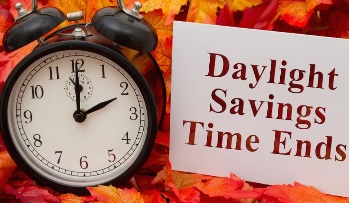 6 Fire Drill – morningSign language – afternoon all classes7 School Assembly 9:00 a.m.Al’s Pals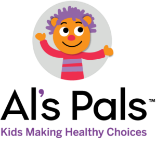 8 Music – a.m. all classesSwim  PreK and TK classes – 1:00 Miss Joni1:30 Miss Laura9 Spanish – all classes a.m.UW PE classes –aft – Civic Center South GymMiss Joni 1:15-1:45Miss Laura 1:45-2:1510 Miss Joni – art museum 10:00Music – afternoon all classes11 Veterans Day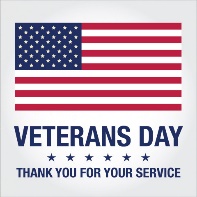 12 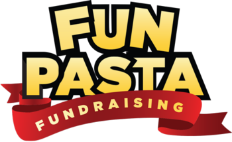 13 Sign language – afternoon all classesUW PE classes –aft - CorbettMiss Joni 1:15-1:45Miss Laura 1:45-2:15Pasta Orders Due14 Library – afternoon all classesMiss Joni 1:00Miss Laura and Miss Reanna 1:30Board Meeting 6:00 p.m.15 Music – a.m. all classesSwim  – PreK and TK classes 1:00 Miss Joni1:30 Miss Laura16 Spanish – all classes a.m.UW PE classes –aft – Civic Center South GymMiss Joni 1:15-1:45Miss Laura 1:45-2:15Family Night 6:00-7:00 p.m. at Open School 17 Miss Laura – art museum 10:00Music – afternoon all classes18 19 20 Sign language – afternoon all classesUW PE classes –aft - CorbettMiss Joni 1:15-1:45Miss Laura 1:45-2:1521 22 SCHOOL CLOSED23 SCHOOL CLOSED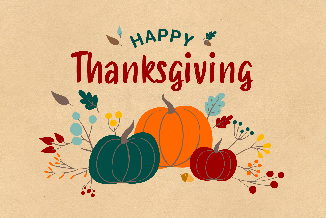 24 SCHOOL CLOSED25 26 27 Sign language – afternoon all classes28 Library – afternoon all classesMiss Joni 1:00Miss Laura and Miss Reanna 1:3029 Music – a.m. all classesSwim – PreK and TK classes 1:00 Miss Joni1:30 Miss Laura30 Spanish – all classes a.m.Peppermint Parade – Dec 7th at 6:00 p.m. Gryphon Theatre – all classes – winter performanceDecember 22-January 7 Closed winter breakPeppermint Parade – Dec 7th at 6:00 p.m. Gryphon Theatre – all classes – winter performanceDecember 22-January 7 Closed winter break